ES PROHLÁŠENÍ O SHODĚConQuest entertainment a.s., Hybernská 1007/20, 111 21  Praha 1, IČO: 26467909
Tímto potvrzujeme, že dále uvedený výrobek je ve svém konečném provedení úplný a odpovídá níže uvedeným směrnicím Evropské unie a České republiky. Prohlášení o shodě bylo vystaveno na základě:certifikátu INTERTEK, číslo certifikátu GZHH00238599, ze dne 28.5.2017
 
Výrobek: 
GF7500_C51013W_Autojeřáb na dálkové ovládání - 2 auta v 1
GF7501_C51014W_Míchačka/Auto s rampou na dálkové ovládání 2v1 
GF7503_C51015W_Vojenské auto na dálkové ovládání

Výše uvedený výrobek je ve shodě s normami:
EN 71-1: 2014 Mechanický a fyzický test
EN 71-2: 2011 + A1:2014 Test hořlavosti
EN 71-3: 2013 + A1:2014 Analýza toxických prvků

Směrnice: 
Produkt odpovídá směrnici NV 426/2000 SbMísto vydání:   Praha							Jméno: Ing. Datum vydání: 25.4.2018						Podpis: 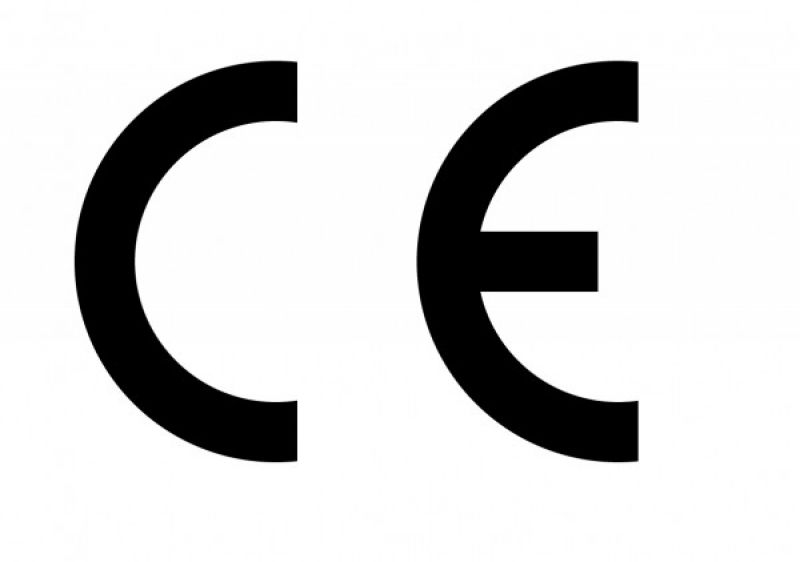 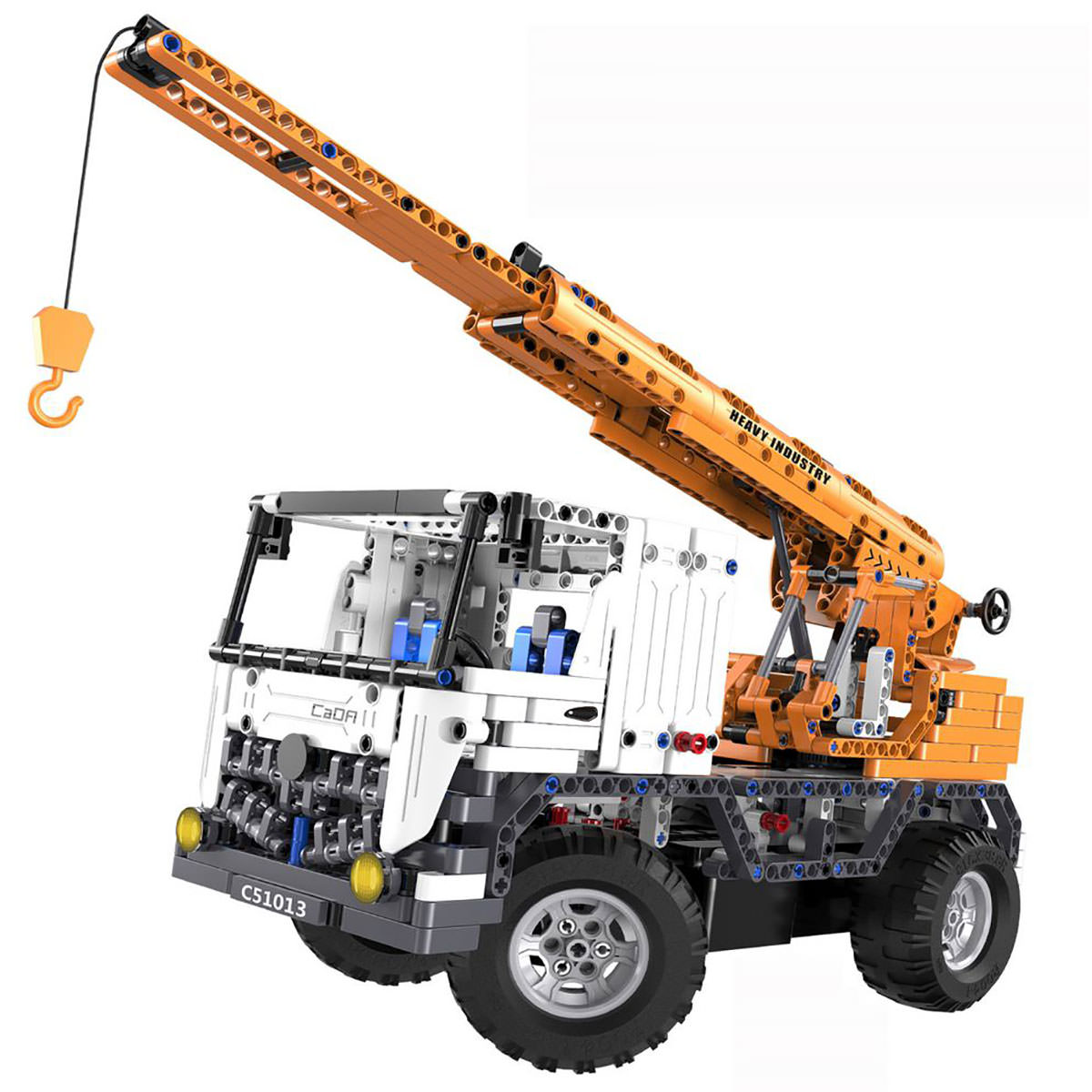 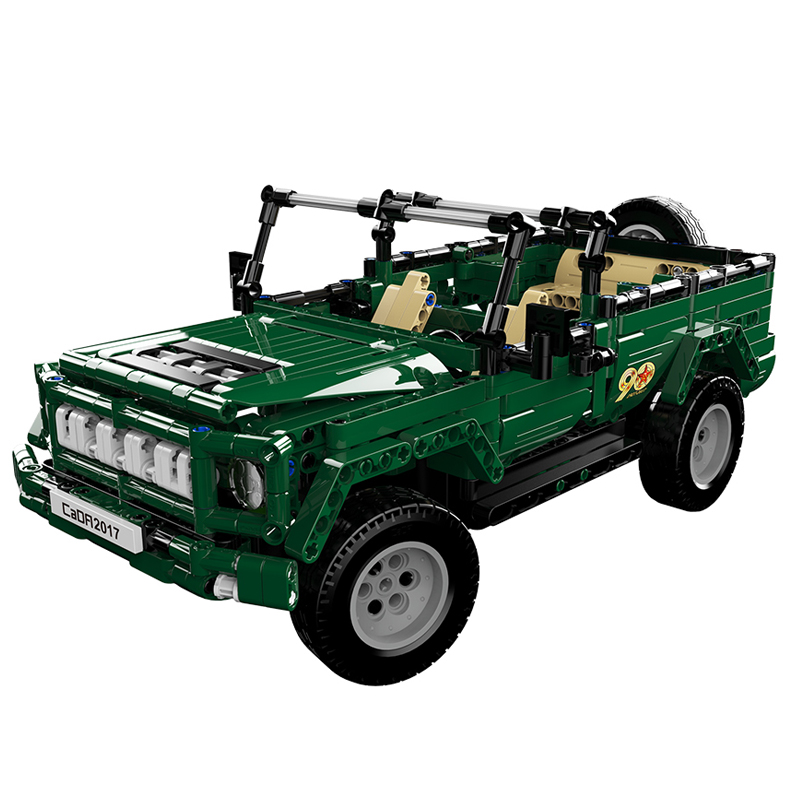 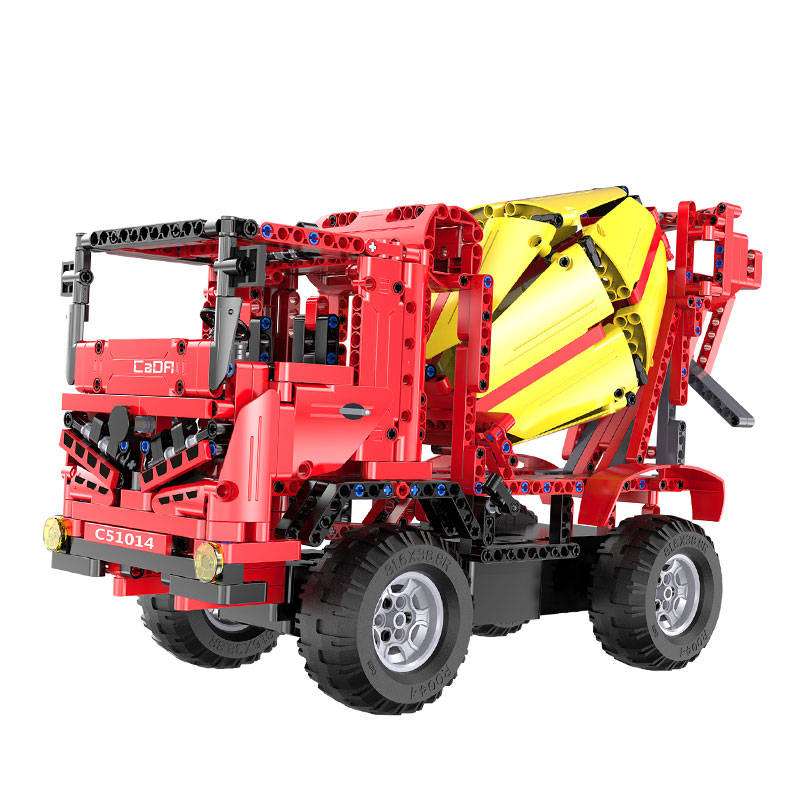 